LA FICHE DE CANDIDATURE - ADMISSION INTERNAT LYCÉE 1ère DEMANDE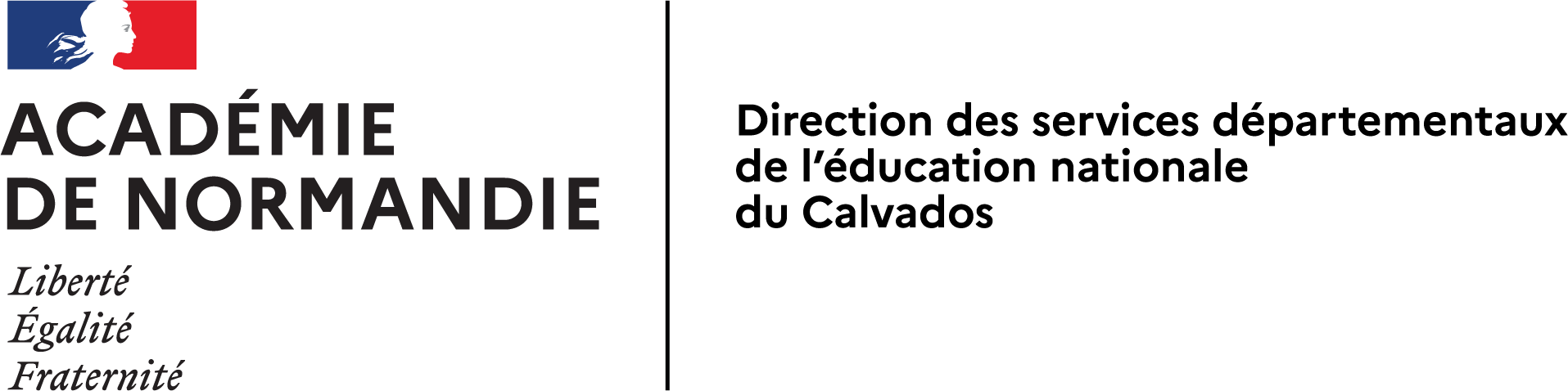 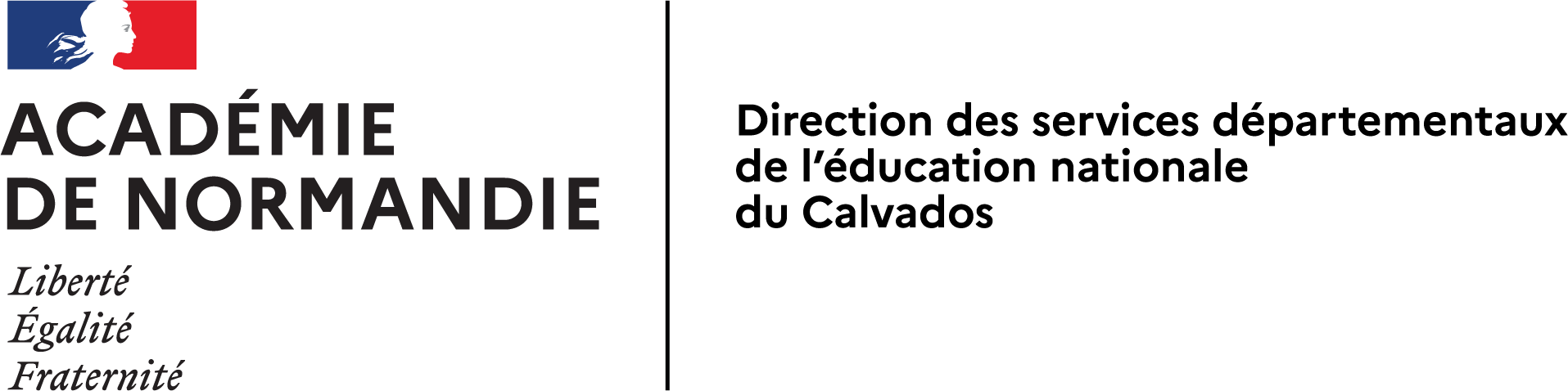 PARTIE À REMPLIR PAR L’ÉLÈVE ET SA FAMILLEÀ retourner pour le lundi 24 mai 2021 à l’établissement d’origine, délai de rigueurL’élève vit chez :  ❑ représentant 1 - ❑ représentant 2- ❑ les deux - ❑ autre, préciser l’adresse :> Signature des responsables lÉgaux <LA FICHE DE CANDIDATURE - ADMISSION INTERNAT LYCÉE 1ère DEMANDEPARTIE À REMPLIR PAR L’ÉTABLISSEMENT D’ORIGINE DE L’ÉLÈVENOM et prénom de l’élève :		Établissement d’Origine :		RNE :	Avis du conseil de classe du 3ème trimestre sur le projet internat de l’élève :	ÉtablissementL’élèves est-il absentéiste :	❑ NON   ❑ OUI L’élève habite-t-il dans un TER :	❑ NON   ❑ OUIL’élève habite-t-il dans un QPV :	❑ NON   ❑ OUIL’élève est-il un EBEP ?	❑ NON   ❑ OUI Si oui, précisez ? (handicap, dispositif relais, PAI, PPS, PAP, PAFI, EANA,MLDS,...)L’élève relève-t-il de la MDPH :	❑ NON   ❑ OUI (si oui, joindre un écrit cacheté)L’élève suit-il un parcours scolaire particulier: ❑ NON ❑ OUI si oui, précisez : ………………….(exemple : EHP, langue de continuité, section sportive scolaire, …)L’élève fait-il partie d’une cordée de la réussite : 	 ❑ NON ❑ OUIService social en faveur des élèvesExiste-t-il des critères sociaux rendant très favorable l’admission de l'élève à l’internat : ❑ NON ❑ OUI
(si oui, joindre un écrit cacheté).Service de santé scolaireExiste-t-il des critères médicaux rendant très favorable l’admission de l'élève à l’internat : ❑ NON ❑ OUI(si oui, joindre un écrit cacheté).Commentaire et avis du chef d’établissement sur le projet FAVORABLE  DÉFAVORABLE, motifs si défavorable :IDENTITÉ DE L’ÉLÈVEIDENTITÉ DE L’ÉLÈVENom :	Prénom :	.Sexe : ❑M   ❑F  Date de naissance :	 Boursier : ❑NON  ❑OUI, préciser l’échelon de bourse : ❑ 1 ❑ 2 ❑ 3  4  5  6  Sexe : ❑M   ❑F  Date de naissance :	 Boursier : ❑NON  ❑OUI, préciser l’échelon de bourse : ❑ 1 ❑ 2 ❑ 3  4  5  6  Scolarisé en 2020-2021 en classe de :	RNE :	                                                Nom de l’établissement :	Département : 	REPRÉSENTANT 1 (résidence principale de l’élève)REPRÉSENTANT 2Nom :	Prénom : 	Nom :	Prénom : 	❑ Mère    ❑ Père   ❑ Autre (préciser) :	 ❑ Mère    ❑ Père   ❑ Autre (préciser) : 	Adresse :	Adresse :	Code postal :	Code postal :	Commune :	Commune :	Téléphone portable  :	Téléphone portable :	Adresse électronique :	Adresse électronique :	PROJET DE SCOLARISATION POUR LA RENTRÉE 2021Les champs marqués d’un* : voir notice d’informationPROJET DE SCOLARISATION POUR LA RENTRÉE 2021Les champs marqués d’un* : voir notice d’informationPROJET DE SCOLARISATION POUR LA RENTRÉE 2021Les champs marqués d’un* : voir notice d’informationPROJET DE SCOLARISATION POUR LA RENTRÉE 2021Les champs marqués d’un* : voir notice d’informationPROJET DE SCOLARISATION POUR LA RENTRÉE 2021Les champs marqués d’un* : voir notice d’informationPROJET DE SCOLARISATION POUR LA RENTRÉE 2021Les champs marqués d’un* : voir notice d’informationPROJET DE SCOLARISATION POUR LA RENTRÉE 2021Les champs marqués d’un* : voir notice d’informationNiveau de classe ou de
formation demandé avec internatNiveau de classe ou de
formation demandé avec internatNom de l’établissement
scolaire demandéRNEDépartement*L’élève peut il
venir au lycée* (O/N)Temps de trajet
domicile lycée*
(en minutes)1❑NON ❑OUI2❑NON ❑OUI3❑NON ❑OUI4❑NON ❑OUI5❑NON ❑OUI6❑NON ❑OUI7❑NON ❑OUI8❑NON ❑OUI9❑NON ❑OUI10❑NON ❑OUIREPRÉSENTANT LÉGAL 1REPRÉSENTANT LÉGAL 2Nom :	 Prénom :	❑ Mère    ❑ Père    ❑ TuteurNom :	 Prénom :	❑ Mère    ❑ Père    ❑ TuteurJe sollicite pour l’enfant cité ci-dessus une admission en internat pour la rentrée scolaire 2021-2022.J’ai pris connaissance des critères prioritaires et des modalités d’admission précisés sur la notice fournie. Je sollicite pour l’enfant cité ci-dessus une admission en internat pour la rentrée scolaire 2021-2022.J’ai pris connaissance des critères prioritaires et des modalités d’admission précisés sur la notice fournie. Date :	Signature : Date :	Signature :PROJET DE SCOLARISATION POUR LA RENTRÉE 2021PROJET DE SCOLARISATION POUR LA RENTRÉE 2021PROJET DE SCOLARISATION POUR LA RENTRÉE 2021Favorable / défavorable (à justifier
case de gauche)Favorable / défavorable (à justifier
case de gauche)Remarques et justification éventuelle des équipes1F / DEF2F / DEF3F / DEF4F / DEF5F / DEF6F / DEF7F / DEF8F / DEF9F / DEF10F / DEF